§6547.  Sale or packing of herring(REALLOCATED FROM TITLE 32, SECTION 4159)The sale and packing of herring is subject to the following.  [PL 1991, c. 446, Pt. A, §8 (RAL).]1.  Tolerance of 25%; how determined. [PL 1985, c. 268, §6 (RP).]1.  Human consumption and bait purposes.  If there is a buyer of herring for processing for human consumption within a reasonable distance of the place where the herring are caught that is available at the time they are offered for sale and ready and willing to purchase at a price acceptable to the seller, it is unlawful for any person, firm or corporation to sell, offer for sale or transfer in any manner herring that are 4 1/2 inches in length or longer, when measured from one extreme to the other, to any person, firm or corporation for purposes other than for human consumption or bait, unless those herring are not desirable for processing for human consumption.[PL 1991, c. 446, Pt. A, §8 (RAL).]2.  Fish meal or oil.  It is unlawful for any person, firm or corporation to process herring that are 4 1/2 inches in length or longer, when measured from one extreme to the other, for use as fish meal or oil.[PL 1991, c. 446, Pt. A, §8 (RAL).]3.  Canning, packing or processing.  No person, firm or corporation may can, pack or otherwise process those herring other than for human consumption, except as provided in this section.[PL 1991, c. 446, Pt. A, §8 (RAL).]4.  Processing, transfer or sale of by-products.  Nothing in this section may prohibit the processing, transfer or sale of herring cuttings, by-products or waste.[PL 1991, c. 446, Pt. A, §8 (RAL).]SECTION HISTORYPL 1991, c. 446, §A8 (RAL). The State of Maine claims a copyright in its codified statutes. If you intend to republish this material, we require that you include the following disclaimer in your publication:All copyrights and other rights to statutory text are reserved by the State of Maine. The text included in this publication reflects changes made through the First Regular and First Special Session of the 131st Maine Legislature and is current through November 1, 2023
                    . The text is subject to change without notice. It is a version that has not been officially certified by the Secretary of State. Refer to the Maine Revised Statutes Annotated and supplements for certified text.
                The Office of the Revisor of Statutes also requests that you send us one copy of any statutory publication you may produce. Our goal is not to restrict publishing activity, but to keep track of who is publishing what, to identify any needless duplication and to preserve the State's copyright rights.PLEASE NOTE: The Revisor's Office cannot perform research for or provide legal advice or interpretation of Maine law to the public. If you need legal assistance, please contact a qualified attorney.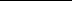 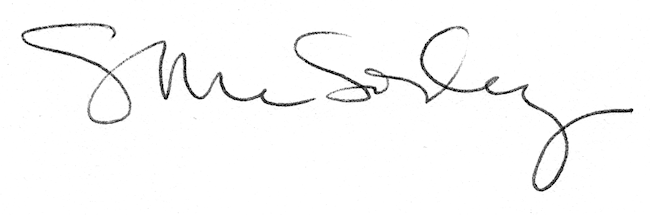 